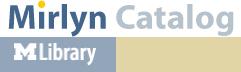 SearchingUse the “Narrow Search” on the left to improve your results!Types of resultsBooks		Journals (not articles!)	Magazines		Atlases		CDs	DVDs		Maps			Dissertations		…and more!Most popular locationsHatcher GraduateShapiro UndergraduateShapiro Science Art, Architecture & Engineering (north campus)Taubman Medical Fine Arts Buhr (storage facility on south campus)Electronic Resources (available online)Some potential statusesOn shelf – available for normal check outOn shelf (4 hour loan) – limited check out timeChecked out – due back on date listedBuilding use only – not available to be checked outAvailable online – full text onlineSearch only – cannot view full text onlineLimited view – can read part of text online, but not fullSee holdings – may have multiple volumes, click on “more…” to view full availabilityCall NumbersThese are unique codes used to identify items on the shelf so that you can locate library materials.To find out where your call numbers are located in the UM libraries, ask someone at the Reference Desk.Get this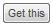 Two functions:Have a book delivered to a more convenient library for you to pick upRecall a book if it’s currently checked outNeed Help? Ask a Librarian at http://www.lib.umich.edu/ask-librarian! 